министерство образования красноярского краяКРАЕВОЕ ГОСУДАРСТВЕННОЕ БЮДЖЕТНОЕПРОФЕССИОНАЛЬНОЕ ОБРАЗОВАТЕЛЬНОЕ УЧРЕЖДЕНИЕ «ЭВЕНКИЙСКИЙ МНОГОПРОФИЛЬНЫЙ ТЕХНИКУМ» межрайонный ресурсный центр по работе с одаренными детьми ___________________в Эвенкийском муниципальном районе__________________648000 Красноярский край, Эвенкийский р-он, п. Тура ул. Таежная д. 7  тел 8(39170)30-272  E-mail:agro91@tura.evenkya.ru Список участников круглогодичной школы интеллектуального роста по инженерно-технологическому направлению  «Мы – изменим мир будущего»Математика, физика, биология12.10.2018-17.10.2018 г.Руководитель  МРЦ                                                            Е.А. Крушельницкая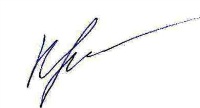 № п\пФИОДата рожденияКласс Школа МКОУ ТСШ ЭМРМКОУ ТСШ ЭМРМКОУ ТСШ ЭМРМКОУ ТСШ ЭМРМКОУ ТСШ ЭМРБети Яна Вадимовна09.11.20038аМБОУ ТСШБорисов Артем Дмитриевич28.08.20039аМБОУ ТСШИсенгалиев Абай Юсуфович 04.10.20039МБОУ ТСШКапельщикова Анна Владимировна24.05.200111аМБОУ ТСШКаюкова Мария Анатольевна20.08.200111аМБОУ ТСШКуклин Никита Анатольевич17.12.200111аМБОУ ТСШЛапузина Диана Александровна07.09.200210вМБОУ ТСШМаксутова Гулшан Сагындыковна26.01.200111аМБОУ ТСШНаумченков Вадим Игоревич09.04.200210вМБОУ ТСШПлетнева Анастасия Сергеевна02.07.200210вМБОУ ТСШРидель Виктория Ивановна 30.04.200210бМБОУ ТСШСоколовская Анастасия Олеговна06.11.200210аМБОУ ТСШШатрова Антонина Борисовна31.05.200210вМБОУ ТСШШевченко Александра Николаевна11.11.20039аМБОУ ТСШШтоль Андрей Иванович21.06.200111аМБОУ ТСШШульга Анастасия Александровна14.10.20039аМБОУ ТСШЮрьева Анна Евгеньевна 03.06.20039 аМБОУ ТСШЯковлева Татьяна Борисовна05.09.20039аМБОУ ТСШМКОУ ТСШ-Интернат ЭМРМКОУ ТСШ-Интернат ЭМРМКОУ ТСШ-Интернат ЭМРМКОУ ТСШ-Интернат ЭМРМКОУ ТСШ-Интернат ЭМРБотулу Юлина Ивановна11.11.199910МКОУ ТСШ-ИБубякина Элиза Владимировна06.10.200111МКОУ ТСШ-И Шарипов Шахром Нуруллоевич17.07.20019МКОУ ТСШ-И Васильева Виолетта Андреевна25.10.200111МКОУ ТСШ-ИКучендаева Ксения Валентиновна12.02.200211МКОУ ТСШ-И Лаптуков Александр Александрович24.05.20038МКОУ ТСШ-И Потапов Олег Игоревич08.11.20039МКОУ ТСШ-И Салаткин Кирилл Владимирович15.01.20039МКОУ ТСШ-И Соболина Александра Андреевна27.05.20039МКОУ ТСШ-И Трандофилов Николай Владимирович08.10.200111МКОУ ТСШ-И Каплин Тарас Вячеславович02.10.20039МКОУ ТСШ-И Хукочар Русалана Романовна 06.07.20039МКОУ ТСШ-И 